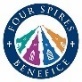 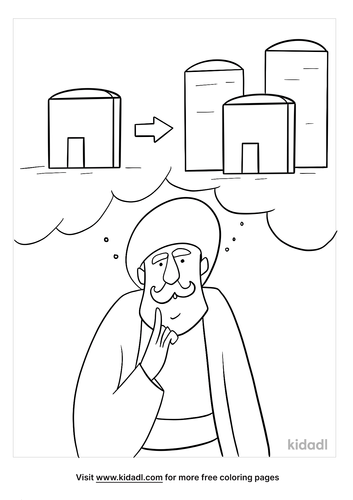 St Peter, Raunds ChurchwardensMike Turner   Tel. 623289, Andrea Haseldine   Tel. 624644Today:  10.00am Benefice service       This weekMonday      	Tuesday      	Wednesday	 Thursday   	 Friday         	Saturday         Next Sunday 3pm All Age CommunionAll Hallows, Hargrave Churchwardens Savitri Pollard   Tel. 626960, Helen Parry   Tel. 622959Today: 10.00am Benefice service St Peters This Week  Monday           Tuesday          Wednesday 	Thursday        Friday             Saturday            Next Sunday 10.00am Holy CommunionNativity of blessed virgin Mary, Ringstead Churchwardens Cliff Harris   Tel. 625126, Rosemarie Coles   Tel. 624262  Today: 10.00am Benefice service St Peters   This week   Monday  Tuesday        	  Wednesday      Thursday                  Friday   Saturday                           Next Sunday   10.00am Worship St Laurence, Stanwick  Churchwardens                                            Lisa Adair   Tel. 778967, Sam Chambers   Tel. 623855 Today: 10.00am Benefice service St Peters  This Week Monday       7.00pm PCCTuesday       4.00pm to 5.30pm Bell ringing practice                                                 Wednesday     Thursday      		                                                     Friday          Stanwick Youth group                     Summer break during August see you in September                  Saturday        Next Sunday	9.30am Café Church                